Tinten-Wettlauf1. Tropfe auf einen Zuckerwürfel etwas blaue und auf einen zweiten etwas rote Tinte. Der dritte Zuckerwürfel wird nicht eingefärbt.2. Fülle einen Teller mit etwas Wasser, ohne dass es überläuft. Setze die drei Zuckerwürfel möglichst gleichzeitig an gegenüberliegende Stellen des Randes ins Wasser. 3. Warte, bis das Wasser vollständig gefärbt ist. Viel Spaß beim Beobachten! Material: Teller, Pipette, SpritzflascheChemikalien: 3 Zuckerwürfel, blaue und rote TinteDurchführung: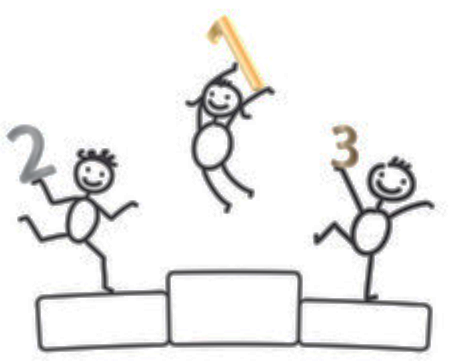 